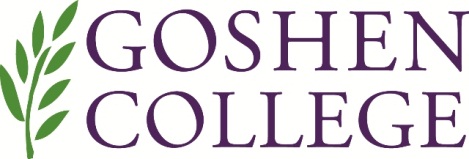 			has applied for admission into the Transition to Teaching program at Goshen College. Transition to Teaching is a teacher education program promulgated by the Indiana Department of Education for candidates who have completed a baccalaureate degree, but have not completed professional education requirements. Your responses to the following questions will be invaluable to the Goshen College faculty in the selection of Transition to Teaching candidates. Thank you very much for taking time to complete this form.In what situations and for how long have you known the applicant?Please rate and comment briefly on the applicant’s strengths and weaknesses in the following areas (continue comments on back as needed):Ability and enthusiasm for learning___Strongly positive     ___ Positive     ___ Average    ___ Negative     ___ Strongly negative  Comments:  Self-confidence and realistic self-perception___Strongly positive     ___ Positive     ___ Average    ___ Negative     ___ Strongly negative  Comments:  Relationship skills with peers/adults___Strongly positive     ___ Positive     ___ Average    ___ Negative     ___ Strongly negative  Comments:  Relationship skills with children/youth___Strongly positive     ___ Positive     ___ Average    ___ Negative     ___ Strongly negative  Comments:  Communication skills (oral & written)___Strongly positive     ___ Positive     ___ Average    ___ Negative     ___ Strongly negative  Comments:  Organizational skills___Strongly positive     ___ Positive     ___ Average    ___ Negative     ___ Strongly negative  Comments:  Respect for diversity (including race, class, ethnicity, ideology, religion)___Strongly positive     ___ Positive     ___ Average    ___ Negative     ___ Strongly negative  Comments:  (over)Briefly describe the top two or three strengths that will aid the candidate in the teaching profession.Name and describe one important area for growth.Your name:Phone:Email:Please return by May 15 to:  Graduate and Continuing Studies, Goshen College, 1700 S. Main. St., Goshen, IN  46526